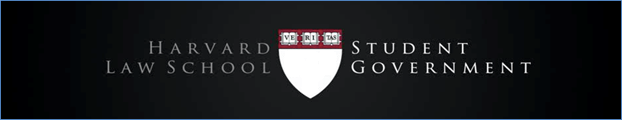 MEETING AGENDA Feb. 8, 2017HLS Student GovernmentStudent Council Call to OrderRoll CallGuest SpeakersRepresentative UpdatesRep. Heckman: Announced upcoming meeting with registrar Lisa Burns; open seat was filledRep. Salhotra: Solicited professor names for profs/students lunch seriesTyra: Announced updates for potential OJ: Made in America event with Ezra and Peter Edelman Executive Officer UpdatesRobin LaddChildcare Reimbursement Please see Robin if you have any suggestions or ideasNino MoneaASW Housing Option Students can get matched up with affinity groups if they want (though this is not necessary)70 current students have expressed interest but only 30 have filled out the formDean search: there was a listening event today for students about the dean search, but it was not advertised well One more listening event noon on TuesdaySome of our requests to President FaustMore emphasis on legal innovationImproving diversityIncreasing transparencyIncreasing student involvementMake professors student-centric and not just focused on scholarshipRep. Eisner: We should discuss adding pronouns to the name cards handed out at the beginning of 1L. Proposed resolution about dining Services. Had a meeting with them recently but found it unhelpful. Student with nut allergy not accommodated; staff and company couldn’t really provide information about who cooked the food. Also: Add more affordable options Vegetarian options not greatExisting issues with labelingDirector Adrian Perkins: Working with Maseeh and Professor Manning to get a political course for later this semester. There are events on the 20th and 23rd for allocation of funding to organizationsLooking to make an EIC summit for the journals; would be the first everCommittee Chair UpdatesNew Business Vote on Election Commissioners and Judicial Sergeant Job of the commissioners is to create the application, call for candidates, handle adjudications, and announce the resultsRepresentative Khan makes motion to table vote until procedures developed to handle conflicts of interestVote passes Vote on Resolution 200-005Rep. Heckman presented it. Will be sent around widely, including to President Faust.  Rep. Walker: Can we create mechanism to require the answers to be submitted to the students/made public?Heckman: decided against this because it would require disclosure of the candidates, which would not happen, and candidates would be less candid and willing to fill it out that way. Worried that a single unreasonable request will submarine the entire endeavor. Passes by unanimous vote.  Special BusinessAnnouncementsFree Harvard Medical School Harvard Party at Royale: How to Find a Valentine in 3 Days Feb. 11, 10:00pm-1:00am at Royale Facebook Event: https://www.facebook.com/events/1493192107388229/Harvard Masquerade BallMarch 4thFacebook event: https://www.facebook.com/events/362174274146350/Lectures that Last Feb. 23Burden Auditorium (HBS)Facebook Event: https://www.facebook.com/events/1322300774496548/Adjournment 